О внесении изменений в решение Совета депутатов городского поселения Приобье от 18.02.2016 года № 70«Об утверждении регламента Совета депутатов городского поселения Приобье»В соответствии с Федеральным законом от 06.10.2003  № 131-ФЗ  "Об общих принципах организации местного самоуправления в Российской Федерации", руководствуясь Уставом  городского поселения Приобье, рассмотрев проект решения "Об утверждении регламента  Совета депутатов городского поселения Приобье", Совет  депутатов поселения РЕШИЛ:Внести в решение Совета депутатов городского поселения Приобье от 18.02.2016 года № 70 «Об утверждении регламента Совета депутатов городского поселения Приобье», следующие изменения: Абзац 3 пункта 3 статьи 2 Основные принципы деятельности Совета поселения, изложить в новой редакции:«Заседания Совета поселения   являются открытыми.».1.2 Пункт 2 статьи 22  Заседания Совета поселения изложить в новой редакции:«2. О времени созыва и месте проведения заседания Совета поселения, а также о вопросах, вносимых на рассмотрение Совета поселения, депутаты  и население извещаются не позднее, чем за три дня до заседания.Указанная информация  предоставляется для размещения отделом  правового обеспечения администрации городского поселения.Надлежащим доведением вышеуказанной информации до сведения населения, признается размещение главным специалистом отдела социальной политики администрации городского поселения, объявления с указанием времени созыва и месте проведения заседания Совета поселения, а также о вопросах повестки дня, в информационно - телекоммуникационной сети Интернет, на официальном сайте городского поселения Приобье https://priobie.ru/., в разделе «События»».2. Настоящее решение опубликовать в официальном сетевом издании «Официальный сайт Октябрьского района», а также разместить на официальном сайте муниципального образования городское поселение Приобье в информационно-телекоммуникационной сети «Интернет». 3. Настоящее решение вступает в силу со дня его опубликования. 4. Контроль за исполнением настоящего решения возложить на председателя Совета депутатов городского поселения Приобье.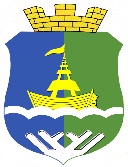 Муниципальное образование городское поселение ПриобьеМуниципальное образование городское поселение ПриобьеМуниципальное образование городское поселение ПриобьеМуниципальное образование городское поселение ПриобьеМуниципальное образование городское поселение ПриобьеМуниципальное образование городское поселение ПриобьеМуниципальное образование городское поселение ПриобьеМуниципальное образование городское поселение ПриобьеМуниципальное образование городское поселение ПриобьеМуниципальное образование городское поселение ПриобьеОктябрьского муниципального районаХанты-Мансийского автономного округа-ЮгрыСОВЕТ ДЕПУТАТОВ ПОСЕЛЕНИЯРЕШЕНИЕОктябрьского муниципального районаХанты-Мансийского автономного округа-ЮгрыСОВЕТ ДЕПУТАТОВ ПОСЕЛЕНИЯРЕШЕНИЕОктябрьского муниципального районаХанты-Мансийского автономного округа-ЮгрыСОВЕТ ДЕПУТАТОВ ПОСЕЛЕНИЯРЕШЕНИЕОктябрьского муниципального районаХанты-Мансийского автономного округа-ЮгрыСОВЕТ ДЕПУТАТОВ ПОСЕЛЕНИЯРЕШЕНИЕОктябрьского муниципального районаХанты-Мансийского автономного округа-ЮгрыСОВЕТ ДЕПУТАТОВ ПОСЕЛЕНИЯРЕШЕНИЕОктябрьского муниципального районаХанты-Мансийского автономного округа-ЮгрыСОВЕТ ДЕПУТАТОВ ПОСЕЛЕНИЯРЕШЕНИЕОктябрьского муниципального районаХанты-Мансийского автономного округа-ЮгрыСОВЕТ ДЕПУТАТОВ ПОСЕЛЕНИЯРЕШЕНИЕОктябрьского муниципального районаХанты-Мансийского автономного округа-ЮгрыСОВЕТ ДЕПУТАТОВ ПОСЕЛЕНИЯРЕШЕНИЕОктябрьского муниципального районаХанты-Мансийского автономного округа-ЮгрыСОВЕТ ДЕПУТАТОВ ПОСЕЛЕНИЯРЕШЕНИЕОктябрьского муниципального районаХанты-Мансийского автономного округа-ЮгрыСОВЕТ ДЕПУТАТОВ ПОСЕЛЕНИЯРЕШЕНИЕ«14»февраля2024г.№38п.г.т. Приобьеп.г.т. Приобьеп.г.т. Приобьеп.г.т. Приобьеп.г.т. Приобьеп.г.т. Приобьеп.г.т. Приобьеп.г.т. Приобьеп.г.т. Приобьеп.г.т. ПриобьеПредседатель Совета депутатов городского поселения Приобье       ____________________ Н.В. Кочук         Глава городского поселения Приобье          ____________________ Е.Ю. Ермаков